2018 Review Process Timelines
(Full-Length Paper, Short Communications, and Poster) 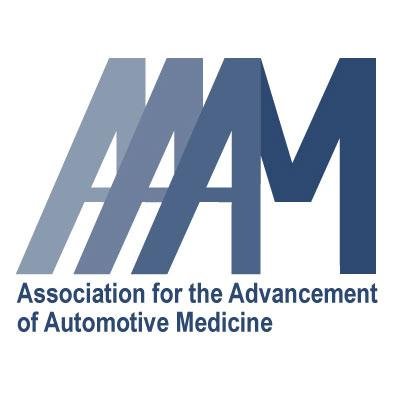 Full-Length Paper Review TimelineFull-Length Paper Review Timeline02 FEB 2018Authors submit Full-Length Paper Abstract.02 FEB 2018 to 08 MAR 2018SPC reviews abstracts.  Reviewers will consist of SPC members as well as individuals with relevant expertise outside of the SPC.09 MAR 2018Authors are notified of the acceptance or rejection of their abstract.30 MAR 2018 Accepted authors submit their full-manuscripts.01 APR 2018 to 30 NOV 2018Full-manuscripts are peer-reviewed, managed by TIP Associate Editors and SPC.  Reviewers will consist of at least one member of the SPC and other experts in the research community.  An overview of the TIP peer-review process can be found here.01 MAY 2018Authors whose reviews pass the first round without rejection are awarded a podium presentation slot. Full papers that do not pass the first round of reviews may be given the option of presenting a Short Communication or Poster at the discretion of the SPC.01 JUN 2018Authors confirm podium presentation slot by registration for the conference and submission of revised final abstract, author list and title.  08 OCT 2018 to 10 OCT 2018AAAM Annual Scientific Meeting occurs in Nashville, TN USA.  Invited authors attend and deliver podium presentations.  Abstracts printed in abstract book distributed at the annual meeting.01 DEC 2018Authors notified of acceptance or rejection for publication in TIP.01 DEC 2018 to 01 FEB 2019TIP Special Issue published.Short Communications Review TimelineShort Communications Review Timeline15 APR 2018Authors submit Short Communications.16 APR 2018 to 14 MAY 2018SPC reviews abstracts.  Reviewers will consist of SPC members as well as individuals with relevant expertise outside of the SPC.15 MAY 2018Authors notified of acceptance or rejection.01 JUN 2018Authors confirm podium presentation slot by registering for the conference and submitting revised Short Communication in the TIP format, author list, and title.08 OCT 2018 to 10 OCT 2018AAAM Annual Scientific Meeting occurs in Nashville, TN USA.  Invited authors attend and deliver podium presentations (shorter than full paper presentations). Short Communications printed in abstract book distributed at the annual meeting.01 DEC 2018 to 01 FEB 2019TIP Special Issue published.Poster Review TimelinePoster Review Timeline15 APR 2018Authors submit Poster Abstracts.16 APR 2018 to 14 JUN 2018SPC reviews abstracts.  Reviewers will consist of SPC members as well as individuals with relevant expertise outside of the SPC.15 MAY 2018Authors notified of acceptance or rejection.01 JUN 2018Authors confirm poster presentation slot by registering for the conference and submitting revised final abstract, author list and title.08 OCT 2018 to 10 OCT 2018AAAM Annual Scientific Meeting occurs in Nashville, TN USA.  Invited authors attend and deliver presentations. Abstracts printed in abstract book distributed at the annual meeting.01 DEC 2018 to 01 FEB 2019TIP Special Issue published.